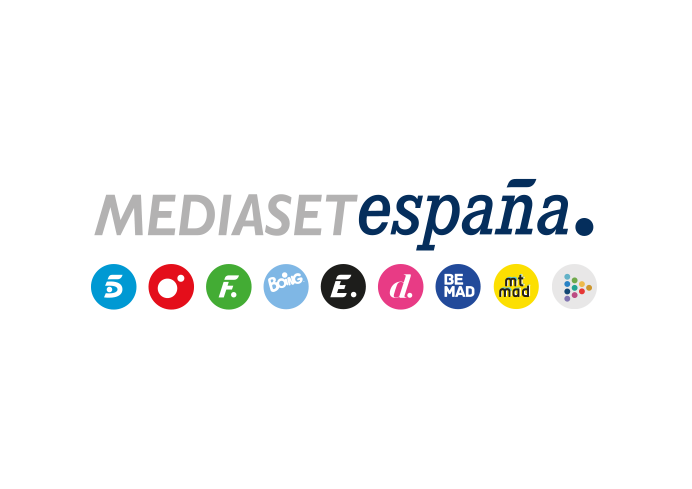 Madrid, 9 de marzo de 2023Diez celebrities aceptan participar a ciegas en la singular competición del nuevo formato que prepara Cuatro, con Raúl Gómez como presentadorLa cadena comenzará próximamente la grabación.Diez celebrities protagonizarán el nuevo formato que prepara Cuatro. Ninguno de ellos sabe quiénes serán sus compañeros, ni a dónde van, ni la mecánica del programa, pero han aceptado el reto de viajar al extranjero para participar en una peculiar competición con momentos de gran impacto, continuos contrastes y mucho humor. Como no podía ser de otra forma, esta singular experiencia necesita un presentador trotamundos, con una gran capacidad de comunicación, simpatía y sin miedo a los desafíos. Y nadie mejor que Raúl Gómez para cumplir esa función.Este nuevo formato, que la cadena produce en colaboración con Warner Bros. ITVP España, está actualmente en fase de preproducción y comenzará a grabarse próximamente.  Raúl Gómez, un comunicador todoterreno“Contador de historias, maratoniano y viajero”, la frase con la que se describe en su cuenta de Instagram, ilustra a la perfección la personalidad del presentador del nuevo formato de Cuatro. Nacido en Santa Coloma de Gramanet (Barcelona), Raúl Gómez es un actor y humorista que se inició en televisión como reportero en ‘Vitamina N’ (City TV). Posteriormente, participó en ‘TNT’ y 'El buscador’ (Telecinco), así como en ‘Channel nº 4’ y ‘Caiga quien caiga’ (Cuatro), programa en el que destacó por su carácter desenfadado y su singular sentido del humor. Desde entonces, ha participado en diversos espacios como ‘Otra Movida’ (Neox), ‘Así nos va’ (La Sexta) y ‘Negocia como puedas’, de nuevo en Cuatro. En 2016 estrenó en Movistar Plus+ ‘Maratón Man’, un programa en el que viajaba por el mundo y conocía a diversos personajes con su pasión por el running y el humor como hilos conductores. Recientemente ha presentado también los concursos ‘Te ha tocado’ y ‘Todos contra uno’ en TVE. Ha participado en montajes teatrales y ha colaborado en radio. También es autor de los libros ‘La vida mola’ y ‘Bendita locura’.